Voice Dream Reader  Customized Settings      Name: ____________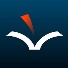 Customize Text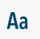 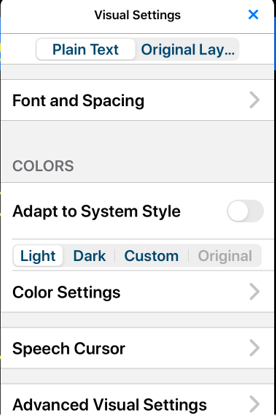 Audio Settings 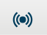 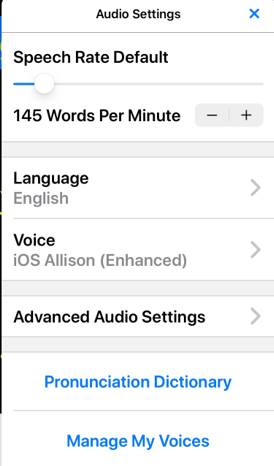 